MINISTÉRIO DA EDUCAÇÃO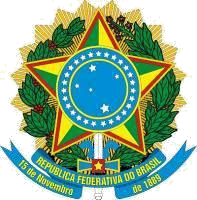 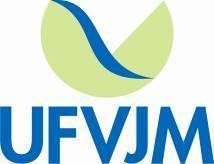 UNIVERSIDADE FEDERAL DOS VALES DO JEQUITINHONHA E MUCURIDIAMANTINA – MINAS GERAIS DIRETORIA DE EDUCAÇÃO ABERTA E ADISTÂNCIAwww.ead.ufvjm.edu.brPROCESSO SELETIVO DE TUTORES BOLSISTAS UAB/CAPESEdital 27/ DEAD/ 2020RETIFICAÇÃO 01A Diretora de Educação Aberta e a Distância da Universidade Federal dos Vales do Jequitinhonha e Mucuri – DEAD/ UFVJM, no uso de suas atribuições legais, torna pública a RETIFICAÇÃO do edital de processo seletivo para formação de cadastro de reserva para BOLSISTAS para TUTORES A DISTÂNCIA.Onde se lê:10. do processo seletivo10.1. O cronograma para a realização das etapas do processo de seleção consta na Tabela 1. Considerando-se o número de candidatos inscritos e conforme a necessidade da Instituição, poderá haver alteração das datas constantes do presente cronograma do processo seletivo, devendo ser devidamente divulgada as alterações no endereço eletrônico www.ead.ufvjm.edu.br, com 24 horas de antecedência.Tabela 1: Cronograma do Processo SeletivoLeia-se:Diamantina/MG, 10 de dezembro de 2020Profa Mara Lúcia RamalhoDiretora de Educação Aberta e a Distância - DEAD/ UFVJMEtapa         PeríodoInscrições presenciais30/10 a 30/11/2020Homologação das inscrições04/11/2020Prazo para recurso de indeferimento de inscrições05/11/2020Resultados dos recursos interpostos com relação às inscrições10/12/2020Inscrição dos candidatos no curso de capacitação10 a 14/12/2020Capacitação14 a 23/12/2020Avaliação Escrita15/12/2020Resultado da Avaliação Escrita05/01/2021Prazo para Recurso da Avaliação Escrita06/01/2021Resultados dos recursos interpostos com relação à Avaliação Escrita11/01/2021Análise de Títulos05/01 a 12/01/2021Resultado Parcial12/01/2021Prazo para recurso do resultado parcial13/01/2021Resultado Final15/01/2021Etapa         PeríodoInscrições presenciaisAté 18/12/2020Homologação das inscrições23/12/2020Prazo para recurso de indeferimento de inscrições28/12/2020Resultados dos recursos interpostos com relação às inscrições05/01/2021Inscrição dos candidatos no curso de capacitação18 a 20/01/2021Capacitação21 a 31/01/2021Avaliação Escrita06/01/2021Resultado da Avaliação Escrita12/01/2021Prazo para Recurso da Avaliação Escrita13/01/2021Resultados dos recursos interpostos com relação à Avaliação Escrita15/01/2021Análise de Títulos06 a 15/01/2021Resultado Parcial19/01/2021Prazo para recurso do resultado parcial20/01/2021Resultado Final25/01/2021